BRITISH RIDING CLUBS AREA 10SUMMER DRESSAGE QUALIFIER 2018 JUNIOR AND SENIORSunday 5th August 2018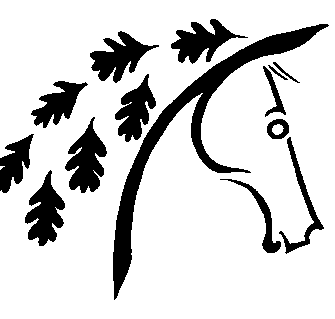 Organised by Sevenoaks Riding ClubWith kind permission of the Owlett FamilyTo be held at The Field, Underriver House Road, UnderriverEntries and secretarial enquiries to: Mrs Fiona WhittingtonGlebe Farm FrantEast Sussex TN3 9EN 01892 75000207904 308458fionawhitt@btinternet.comAll other enquiries phone June Burgess 01732 464293Show day mobile: 07889 431474/ 07732 267121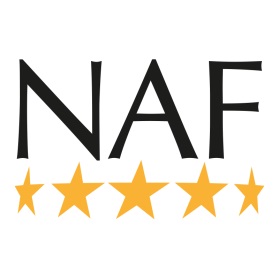 CLASS 1 -	Senior Preliminary Dressage  BD Prelim 13 (2006) The highest placed 5 teams who do not qualify for the NAF Five Star National Championship will be eligible for the London and South East ChampionshipsCLASS 2 -	Senior Open Dressage  BD Novice 27 (2007), BD Novice 30 (2006), BD Novice 23 				(2012), BD Elementary 45 (2010)CLASS 3 -	Senior Riding Test BRC Prelim RT (2014), BRC Novice RT (2016)The highest placed 4 teams who do not qualify for the NAF Five Star National Championship will be eligible for the London and South East ChampionshipsCLASS 4 - 	Pick Your Own open to Junior and Senior BD Medium 69 (2005) or Advanced 				Medium 91 (2016)CLASS 5 - 	Junior Dressage BD Prelim 7(2002), BD Prelim 13 (2006), BD Prelim 14 (2006), BD 			Novice 27 (2007)CLASS 6 - 	Junior Riding Test   BRC Prelim RT (2014) CLASS 7 - 	Junior Elementary   BD Elementary 40 (2010)CLASS 8 - 	Junior pairs BRC Pairs 5 (2014)CLASS 9 - 	Senior pairs BRC Pairs 5 (2014)CLASS 10 - 	Warm up Test BD Prelim 14 (2006)CLASS 11 - 	Warm Up Test BD Novice 30 (2006)CLASS 12 - 	Warm up Test BD Elementary 43 (2006)Please note:  There may be changes to certain tests with the way that the collectives are marked and scored (the tests are not changing).Entry fees:  £68 per dressage team   £18 per individual Pairs £25   Warm up £15Cheques made payable to Sevenoaks Riding Club.Closing date for entries:  Wednesday 25th July, 2018.Late entries will not be accepted and no entries will be accepted over the telephone.  All entries must be on an official entry form. Individual entries will be accepted.  A preliminary entry must have been received by the Riding Clubs Office by Friday 13th July to be eligible to enter for the qualifier.Withdrawals /Team changes: Should be made by email before Thursday 2nd August and thereafter on the day.Start times will be published on the Sevenoaks Riding Club website www.sevenoaksrc.co.uk and the Area 10 website www.brcarea10.org.uk on Friday 3rd August 2018.Directions:  to The Field, Underriver House Road, Underriver, Kent TN15 0SJPLEASE DO NOT FOLLOW YOUR SAT NAV, THE ROUTE WILL TAKE YOU DOWN LANES UNSUITABLE FOR SHOW TRAFFIC.From the A21Take the Hildenborough exit onto the B245 towards Tonbridge.  Please do not turn into Bank Lane it is very narrow but take the 2nd turning on the left Mill Lane, on Mill Lane, take the 2nd turning on the right on to Underriver House Road.From Tonbridge (A26)Follow B245 to Hildenborough, go past the Church and turn right into Mill Lane, take the 2nd turning on the right onto Underriver House Road.From Borough Green (M20, M26)From the A25 turn onto the A227 at the roundabout towards Tonbridge, stay on A227 through Ightham to Shipbourne. Pass the Chaser pub on your right and at the cross roads by the school, turn right onto Hildenborough Road.  At the end of the road turn right onto Underriver House Road.Equine influenza certificate:  All competitors must have an up to date Equine Influenza Certificate which must be, upon penalty of elimination, accompany the horse to this competition and the competitor is responsible for producing it on demand. For all those horses not on the Area database, a photocopy must be sent to the Entries Secretary with the official entry form. All vaccination certificates must be checked at the Secretary’s before collecting your number.Helpers: Any club entering: Any club entering a team must provide one helper per team or one helper per two individual entries (entries will not be accepted without this information). A Club Helpers Form (available via http://www.brcarea10.org.uk/downloads.html) must be provided with the Area Entry Form.General rules and conditions of entryTo be run under BRC official rules 2018All entries are accepted only upon the terms of the general rules and conditions below.  Your signature on the entry form shall be deemed to be an acceptance of the rules and conditions.The judges’ decisions are final.In the event of cancellation of this event £2 shall be retained from each competitor to cover administrative expenses.Health and Safety. The organisers of this event have taken reasonable precautions to ensure the health and safety of everyone present. For these measures to be effective, everyone must take all reasonable precautions to avoid and prevent accidents and must obey the instructions of the organisers and all officials and stewards.Disclaimer of liability. Save for the death or personal injury caused by the negligence of the organisers or anyone for whom they are in law responsible, neither the organisers of any event to which these rules apply, nor the British Horse Society, nor any agent, employee or representative of these bodies accepts liability for any accident, loss, damage, injury or illness to horse, owners, riders and spectators, vehicles, land or any other person or property whatsoever, whether caused by negligence, breach of contract or in any other way whatsoever.Protective Headgear ‐ Everyone mounted, whether competing or not, must wear a hard hat with a harness properly adjusted and fastened. Failure to do so will incur elimination. Due to a change by the European Commission regarding EN1384 and BSEN1384 no longer being an accepted standard, all hats which only meet the standard EN1384 or BSEN1384, and do not comply with another standard from the below list, WILL NOT be accepted and therefore will not be permitted for any BRC competition. Hats which bear EN1384 or BSEN1384 along with another standard from the below list, will be tagged. For example, BSEN1384 & PAS015 (1998 or 2011) along with the Kitemark, would be acceptable, but not BSEN1384 on its own.	For 2018, hats must be tagged with aqua tags. Bring hats for tagging to the Secretary’s before riding.7)	All lorries and trailers must be parked in an orderly fashion in the designated parking areas only.  Do not muck out your box in the lorry park.8)		All dogs must be kept leads.BRC Hat Guidelines 2018 V1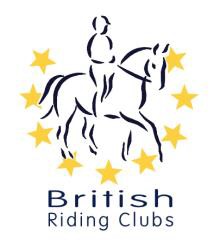 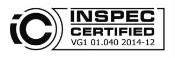 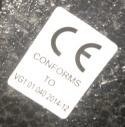 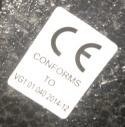 Only hats to the following specification are acceptable at ANY BRC competition.At all BRC Area Qualifiers and Championships, hats must show a visible BRC blue ‘hat tag’.Any other standards / dates are NOT acceptable and will not be tagged. Hats must meet ALL of the requirements of one of the following rows:Standard and DateQuality AssuranceMarkExamplesExamplesExamples1PAS 015(1998 or2011)AND MUST HAVEBSI Kitemark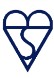 Or Inspec IC Mark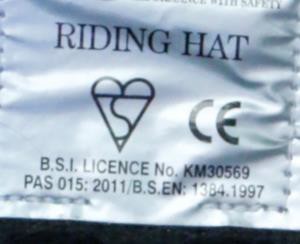 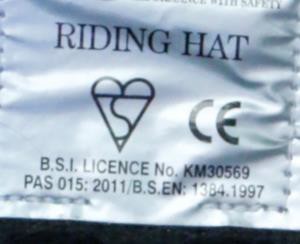 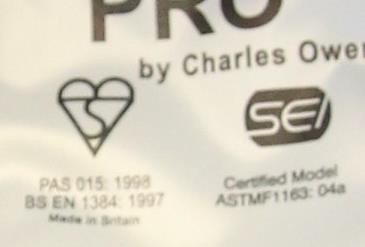 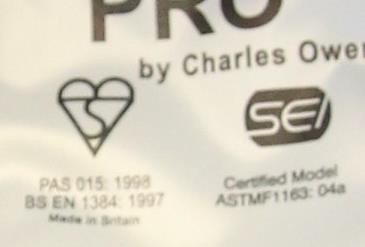 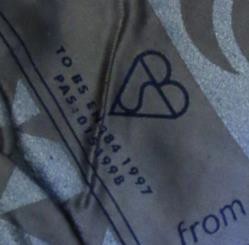 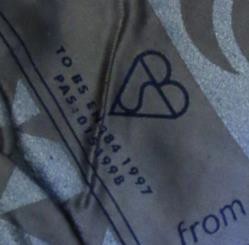 2VG1 01.040(2014-12)AND MUST HAVEBSI KitemarkOr Inspec IC Mark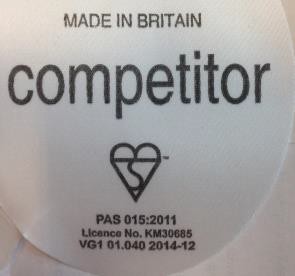 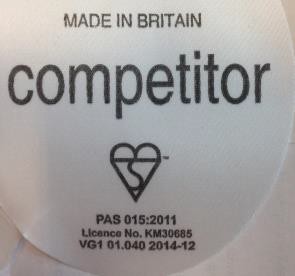 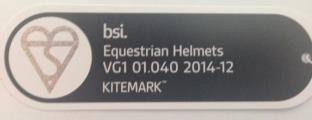 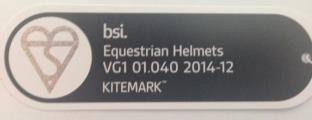 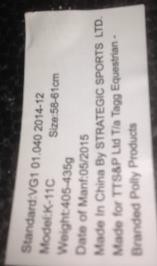 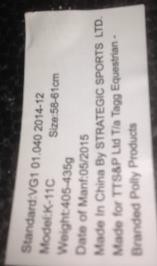 3ASTM F1163(2004a or 04a onwards)AND MUST HAVESEI mark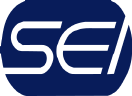 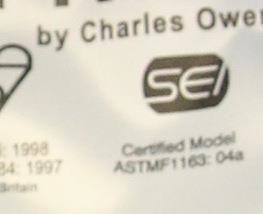 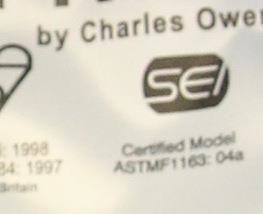 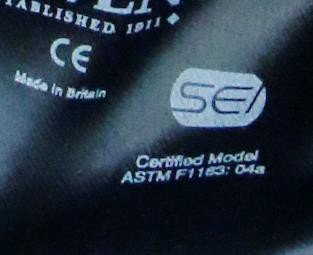 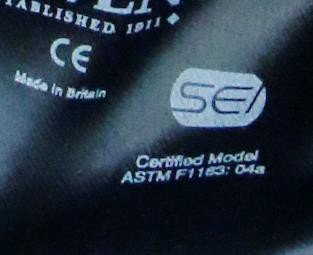 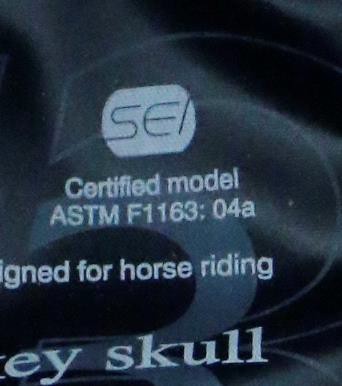 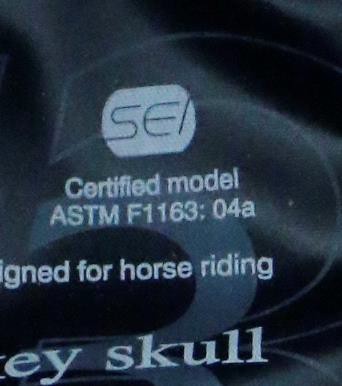 4SNELL E2001or E2016AND MUSTHAVEOfficial SNELL label and number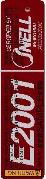 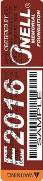 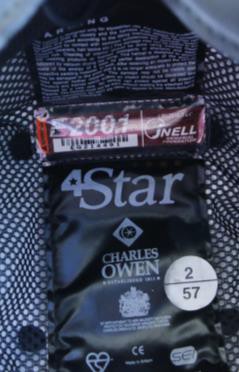 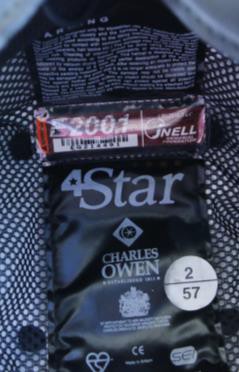 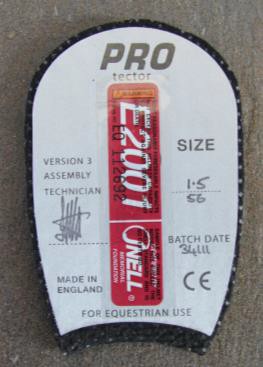 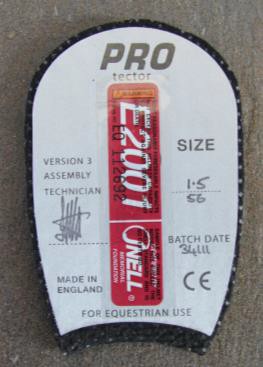 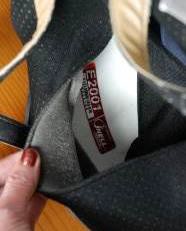 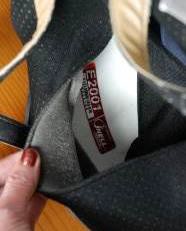 5AS/NZS 3838(2006onwards)AND MUSTHAVESAI Global mark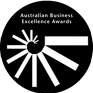 